Cambridge oral test Part 2labelsimilaritiesdifferencesdetails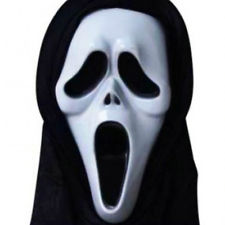 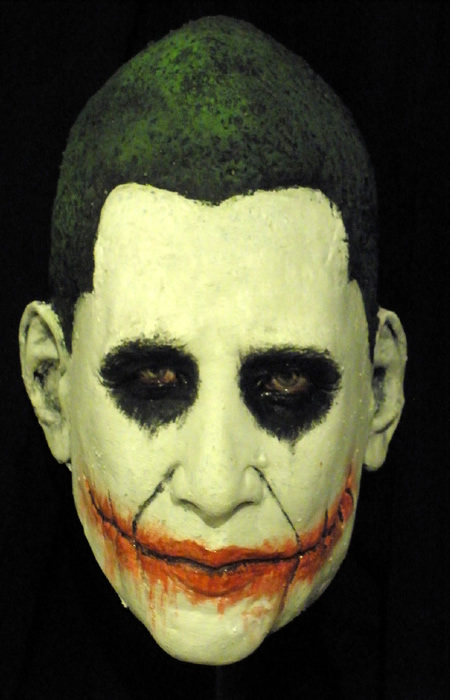 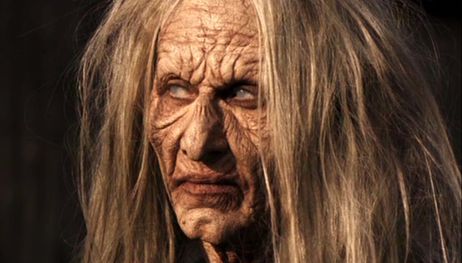 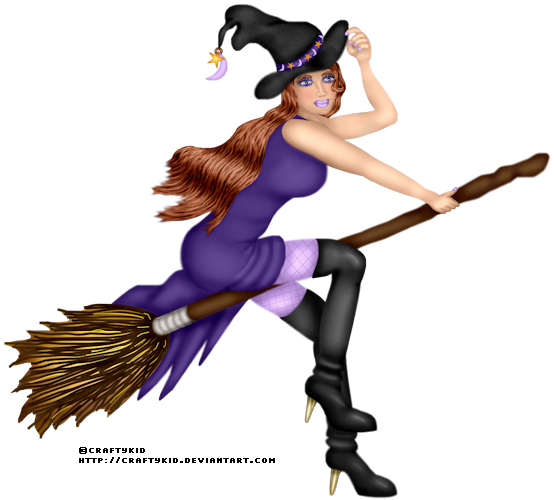 Cambridge oral test Part 3You have about 3 minutes to reach an agreement. A picture for inspiration: 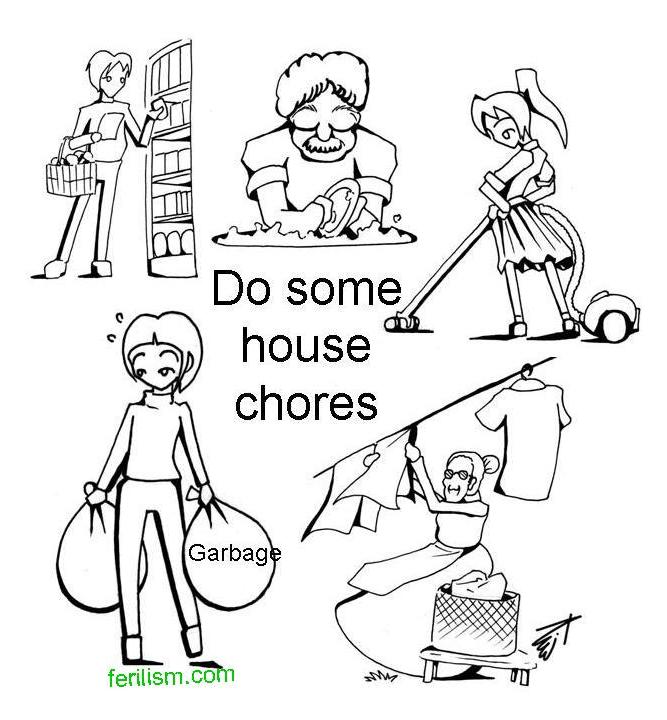 A hypothetical bachelor’s projectTitle   The impact of Halloween masks             on attractiveness perceptionHypothesis   People wearing scary masks will be found less attractive than those wearing neutral/pretty onesMethod   Half a dozen masks tipped out at a Halloween party, two dozen respondents (12 males - 9 hetero, 3 homosexual, 12 females - 11 hetero, 1 self-pronounced lesbian) filling out a questionnaire assessing the degree of the mask wearer’s attractivenessResults   Hypothesis disproved, respondents not influenced much by the masks, assessed the wearers‘  natural attractiveness You investigated the attractiveness of people depending on masks they put on for a Halloween party. The hypothesis was that